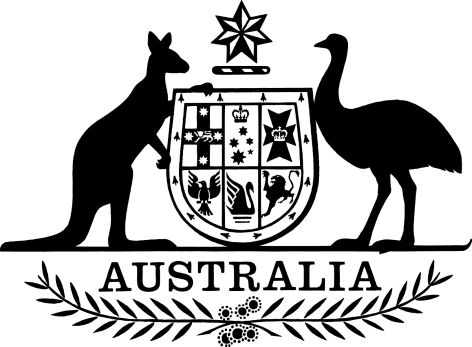 Financial Sector (Transfer and Restructure) Regulations 2018I, General the Honourable Sir Peter Cosgrove AK MC (Ret’d), Governor–General of the Commonwealth of Australia, acting with the advice of the Federal Executive Council, make the following regulations.Dated 				2018Peter CosgroveGovernor-GeneralBy His Excellency’s CommandStuart Robert [DRAFT ONLY—NOT FOR SIGNATURE]Assistant Treasurer Contents1  Name	12  Commencement	13  Authority	14  Schedules	15  Definitions	16  Relationship of the Act with the Administrative Decisions (Judicial Review) Act 1977	27  Relationship of the Act with the Banking Act 1959	28  Relationship of the Act with the Financial Sector (Shareholdings) Act 1998	29  Relationship of the Act with certain other laws	2Schedule 1—Repeals	3Financial Sector (Transfers of Business) Regulations 1999	31  Name		This instrument is the Financial Sector (Transfer and Restructure) Regulations 2018.2  Commencement	(1)	Each provision of this instrument specified in column 1 of the table commences, or is taken to have commenced, in accordance with column 2 of the table. Any other statement in column 2 has effect according to its terms.Note:	This table relates only to the provisions of this instrument as originally made. It will not be amended to deal with any later amendments of this instrument.	(2)	Any information in column 3 of the table is not part of this instrument. Information may be inserted in this column, or information in it may be edited, in any published version of this instrument.3  Authority		This instrument is made under the Financial Sector (Transfer and Restructure) Act 1999.4  Schedules		Each instrument that is specified in a Schedule to this instrument is amended or repealed as set out in the applicable items in the Schedule concerned, and any other item in a Schedule to this instrument has effect according to its terms.5  Definitions		In this instrument:Act means the Financial Sector (Transfer and Restructure) Act 1999.restructure means a restructure that takes effect, or may take effect, under the Act.transfer of business means a transfer of business that takes effect, or may take effect, under the Act.transfer of shares means a transfer of shares that takes effect, or may take effect, under the Act.6  Relationship of the Act with the Administrative Decisions (Judicial Review) Act 1977		For the purposes of subsection 43(4) of the Act, the provisions of the Administrative Decisions (Judicial Review) Act 1977 apply in relation to a transfer of business, a transfer of shares or a restructure, as if paragraph 5(1)(a) of that Act were omitted.7  Relationship of the Act with the Banking Act 1959		For the purposes of subsection 43(4) of the Act, the provisions of the Banking Act 1959 apply in relation to a transfer of business, a transfer of shares or a restructure.8  Relationship of the Act with the Financial Sector (Shareholdings) Act 1998		For the purposes of subsection 43(4) of the Act, the provisions of the Financial Sector (Shareholdings) Act 1998:	(a)	apply in relation to a transfer of shares or a restructure; and	(b)	apply in relation to a transfer of business as if the following sections were inserted after section 13 of that Act:13A  Application for approval to hold business to be transferred under the Financial Sector (Transfer and Restructure) Act 1999	(1)	This section applies to a financial sector company to which more than 15% of the gross assets and liabilities of another financial sector company (the transferring business) is to be transferred under the Financial Sector (Transfer and Restructure) Act 1999.	(2)	The company must apply to the Treasurer for approval to hold the transferring business.	(3)	This Division applies to the application as if the transferring business were a separate financial sector company.9  Relationship of the Act with certain other laws		For the purposes of subsection 43(4) of the Act, the provisions of the following Acts apply in relation to a transfer of business, a transfer of shares or a restructure:	(a)	the Foreign Acquisitions and Takeovers Act 1975;	(b)	the Insurance Acquisitions and Takeovers Act 1991.Schedule 1—RepealsFinancial Sector (Transfers of Business) Regulations 19991  The whole of the instrumentRepeal the instrument.EXPOSURE DRAFTCommencement informationCommencement informationCommencement informationColumn 1Column 2Column 3ProvisionsCommencementDate/Details1.  The whole of this instrumentThe day after this instrument is registered.